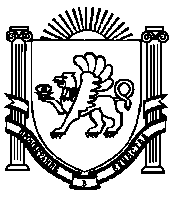 РЕСПУБЛИКА КРЫМНИЖНЕГОРСКИЙ РАЙОНАДМИНИСТРАЦИЯ ИЗОБИЛЬНЕНСКОГО СЕЛЬСКОГО ПОСЕЛЕНИЯПОСТАНОВЛЕНИЕ от 02 ноября   2020 года                 с. Изобильное                                   № 83О внесении изменений в постановление администрации Изобильненского сельского поселения от 24.08.2020 г. № 62 «О создании межведомственной комиссии по признанию помещения жилым помещением, жилого помещения непригодным для проживания и многоквартирного дома аварийным и подлежащим сносу или реконструкции»В соответствии с постановлением Правительства Российской Федерации от 28.01.2006 № 47 «Об утверждении Положения о признании помещения жилым помещением, жилого помещения непригодным для проживания, многоквартирного дома аварийным и подлежащим сносу или реконструкции, садового дома жилым домом и жилого дома садовым домом», Уставом муниципального образования, администрация Изобильненского сельского поселенияПОСТАНОВЛЯЕТ:1. Внести следующие изменения в постановление администрации Изобильненского сельского поселения от 24.08.2020 г. № 62 «О создании межведомственной комиссии по признанию помещения жилым помещением, жилого помещения непригодным для проживания и многоквартирного дома аварийным и подлежащим сносу или реконструкции»:1.1. В преамбуле наименование Постановления Правительства Российской Федерации от 28.01.2006 № 47 изложить в следующей редакции:«Об утверждении Положения о признании помещения жилым помещением, жилого помещения непригодным для проживания, многоквартирного дома аварийным и подлежащим сносу или реконструкции, садового дома жилым домом и жилого дома садовым домом».1.2. В Положении о межведомственной комиссии по признанию помещения жилым помещением, жилого помещения непригодным для проживания, многоквартирного дома аварийным и подлежащим сносу или реконструкции, утвержденном постановлением:1.2.1. Пункт 4.1 дополнить абзацами в следующей редакции:«В состав комиссии включаются представители Администрации Изобильненского сельского поселения. Председателем комиссии назначается должностное лицо Администрации Изобильненского сельского поселения Нижнегорского района Республики Крым.В состав комиссии также включаются представители органов, уполномоченных на проведение государственного жилищного надзора, муниципального жилищного контроля, государственного контроля и надзора в сферах санитарно-эпидемиологической, пожарной, экологической и иной безопасности, защиты прав потребителей и благополучия человека, а также в случае необходимости, в том числе в случае проведения обследования помещений на основании сводного перечня объектов (жилых помещений), находящихся в границах зоны чрезвычайной ситуации, - представители органов архитектуры, градостроительства и соответствующих организаций, эксперты, в установленном порядке аттестованные на право подготовки заключений экспертизы проектной документации и (или) результатов инженерных изысканий.Собственник жилого помещения (уполномоченное им лицо), за исключением органов и (или) организаций, указанных в абзацах втором и третьем настоящего пункта, привлекается к работе в комиссии с правом совещательного голоса и подлежит уведомлению о времени и месте заседания комиссии в порядке, установленном Администрацией Изобильненского сельского поселения Нижнегорского района Республики Крым.В случае если комиссией проводится оценка жилых помещений жилищного фонда Российской Федерации или многоквартирного дома, находящегося в федеральной собственности, в состав комиссии с правом решающего голоса включается представитель федерального органа исполнительной власти, осуществляющего полномочия собственника в отношении оцениваемого имущества. В состав комиссии с правом решающего голоса также включается представитель государственного органа Российской Федерации или подведомственного ему предприятия (учреждения), если указанному органу либо его подведомственному предприятию (учреждению) оцениваемое имущество принадлежит на соответствующем вещном праве.».1.2.2. Пункты 4.3-4.6 изложить в следующей редакции:«4.3. Комиссия правомочна принимать решение (имеет кворум), если в заседании комиссии принимают участие не менее половины общего числа ее членов, в том числе все представители органов государственного надзора (контроля), органов архитектуры, градостроительства и соответствующих организаций, эксперты, включенные в состав комиссии.4.4. Комиссия рассматривает поступившее заявление или заключение органа государственного надзора (контроля), или заключение экспертизы жилого помещения в течение 30 календарных дней с даты регистрации, а сводный перечень объектов (жилых помещений) или поступившее заявление собственника, правообладателя или нанимателя жилого помещения, которое получило повреждения в результате чрезвычайной ситуации и при этом не включено в сводный перечень объектов (жилых помещений), - в течение 20 календарных дней с даты регистрации и принимает решение (в виде заключения) либо решение о проведении дополнительного обследования оцениваемого помещения.4.5. Решение принимается большинством голосов членов комиссии и оформляется в виде заключения в 3 экземплярах с указанием соответствующих оснований принятия решения. Если число голосов "за" и "против" при принятии решения равно, решающим является голос председателя комиссии. В случае несогласия с принятым решением члены комиссии вправе выразить свое особое мнение в письменной форме и приложить его к заключению.4.6. Два экземпляра заключения в 3-дневный срок направляются комиссией в соответствующий федеральный орган исполнительной власти, орган исполнительной власти субъекта Российской Федерации, орган местного самоуправления для последующего принятия решения и направления заявителю и (или) в орган государственного жилищного надзора (муниципального жилищного контроля) по месту нахождения соответствующего помещения или многоквартирного дома.».1.2.3. Дополнить пунктом 4.7 в следующей редакции:«4.7. В случае обследования помещения комиссия составляет в 3 экземплярах акт обследования помещения. Участие в обследовании помещения лиц, указанных в абзаце третьем пункта 4.1 настоящего Положения, в случае их включения в состав комиссии является обязательным.».Приложение № 2 изложить в новой редакции:Составмежведомственной комиссии по признанию помещения жилым помещением, жилого помещения непригодным для проживания и многоквартирного дома аварийным и подлежащим сносу или реконструкции, садового дома жилым домом и жилого дома садовым домом2. Настоящее постановление разместить для обнародования на официальном сайте администрации Изобильненского сельского поселения в сети «Интернет» izobilnoe-sp.ru, а также на информационном стенде Изобильненского сельского поселения по адресу: Республика Крым, Нижнегорский район, с.Изобильное, пер.Центральный,153. Настоящее постановление вступает в силу после его официального подписания и обнародования.2. Контроль за исполнением настоящего постановления оставляю за собой.Председатель Изобильненского  сельского совета-Глава администрацииИзобильненского  сельского поселения	Л.Г.НазароваНазарова Любовь ГригорьевнаПредседатель Изобильненского сельского совета-глава администрации Изобильненского сельского поселения Нижнегорского района Республики Крым, председатель КомиссииШатковская Марина Вячеславовна Заведующий сектором Администрации Изобильненского сельского поселения, заместитель Комиссии Мельник Марина НиколаевнаВедущий специалист администрации Изобильненского сельского поселения Нижнегорского района Республики Крым, секретарь КомиссииЧлены комиссииЧлены комиссииМиколенко Владимир ИгоревичГлавный специалист ОНД по Нижнегорскому району УНД и ПР ГУ МЧС России по Республике Крым   майор  внутренней  службы (с согласия)Мамедляев Ленур УмеровичГлавный архитектор Нижнегорского района (с согласия)Слюсарева Елена ПетровнаНачальник отдела ЖКХ и капитального строительства администрации Нижнегорского района (с согласия)Кишфетдинов Энвер АблязовичДепутат Изобильненского сельского совета 2-го созыва ( с согласия)специалист территориального отдела по Советскому и Нижнегорскому районам Межрегионального управления Роспотребнадзора по Республике Крым, по согласованию